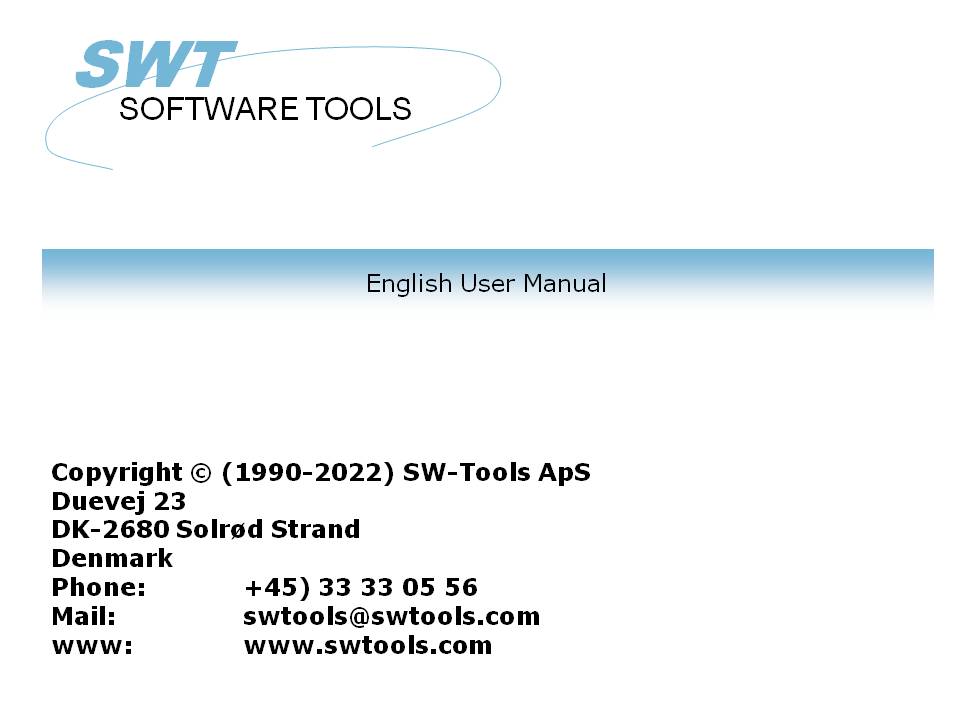 Global 200022/11/01 /  2022-09-01 008.384ContentsContents	21. Support	31.1. Scope	42. Setup	52.1. Creating a new subsystem	62.2. Installing the driver for Global-2000	82.3. Global-2000 interface adjustments	102.3.1. Initial changes to the interface	112.3.2. Creating the unit table	122.3.2.1. Changing units and the unit assignment file	132.3.2.2. Use of the unit-table during loading of copybooks	143. Import of the copybooks to SW-Tools Dictionary	153.1. Filename	173.2. Standard ID	183.3. Keyfields	193.3.1. RSAM file indexes	203.3.2. DMAM file indexes	213.3.3. DMAM file indexes and the ODBC driver	223.4. Field packtypes	234. Scanning of the copybook	244.1. Multiple copybooks	254.2. A copybook example	264.3. Filename	274.4. Filetext	284.5. Record type	294.6. Numeric fields	304.7. Date fields	314.7.1. Year 2000	324.8. Field occurences	334.9. Remarks as help text	344.10. Copying definitions	354.11. Redefinitions	364.12. Example of Date, Occurs and Redefines loading	37Figure list	39Index	401. SupportWhilst this product is supported under the normal TIS Software terms and conditions, a sufficient level of knowledge in the importing applications is required. The Global support department will only deal with problems with the TRIO software, and do not provide support for the host products (Microsoft Excel etc.).1.1. ScopeThe system supports the following Global-2000 filetypes stored in .SVL files:RSAM    Relative Sequential (Non-Indexed) filesISAM    Indexed files (1 index only)DMAM    Indexed files2. SetupAfter TRIO and the ODBC driver have been installed you must setup the following:- A subsystem containing the Data dictionary for Global- A driver for the Global-2000 file systemThe setup is made using the 'Data Dictionary', which can be started from the program group SWTOOLS.2.1. Creating a new subsystemThe subsystem is created by selecting the following function from the menu 'File':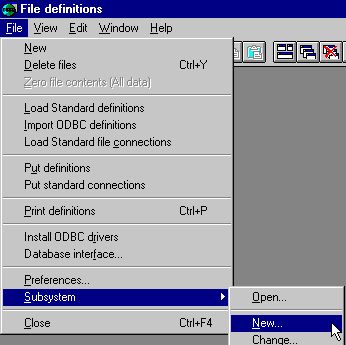 1. Creating a new subsystemThe most important information for the subsystem is the fields- file definitions- reportsThese fields must be a path, local or on a network, where the data dictionary can be saved. If a non-existent path is entered it will automatically be created.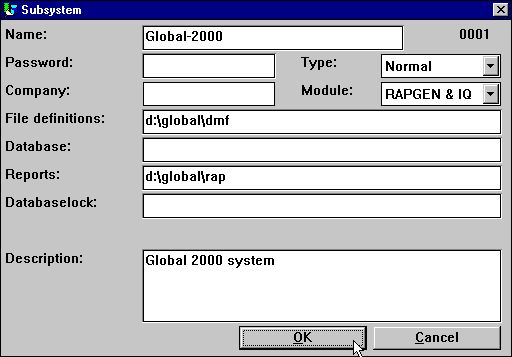 2. Important information on the subsystemThe field 'name' is used to give the system a logical and understandable name. The 'description' is free text. It will only be displayed when the mouse cursor is moved over the system name in the other TRIO applications. You may want to set up several subsystems for example one for live data and one for a test database.2.2. Installing the driver for Global-2000The driver may be installed using the application 'Data Dictionary'. The function to select is on the menu 'File':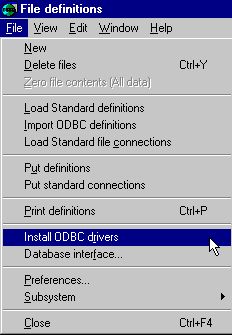 3. Installing the Global-2000 driverThe function consists of a dialog window. This initially displays information on the driver type 'SSV Textfile'. To change the installed Global-2000 interface, select the type 'Global 2000' from the first combo box.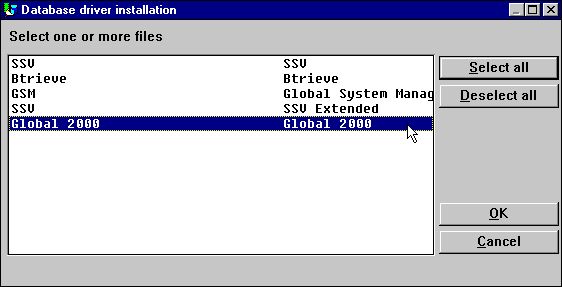 4. Selecting the driver for Global-2000Select the Global-2000 driver and click OK.The application will restart itself, and the Global-2000 file system will be installed. However, it is necessary for the driver to know which database to access on which unit.2.3. Global-2000 interface adjustmentsThe database interface (driver) can be changed from the menu 'File' by selecting the function: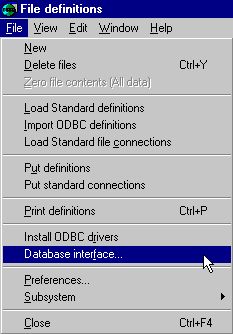 5. Changing the Global-2000 interface2.3.1. Initial changes to the interfaceStart by changing the 'Description' to a logical and understandable name. This allows the interface to be installed multiple times for different databases in the Global system.Set the 'Read only' to 'Yes.'. The driver only supports reading the Global-2000 files - NO updates.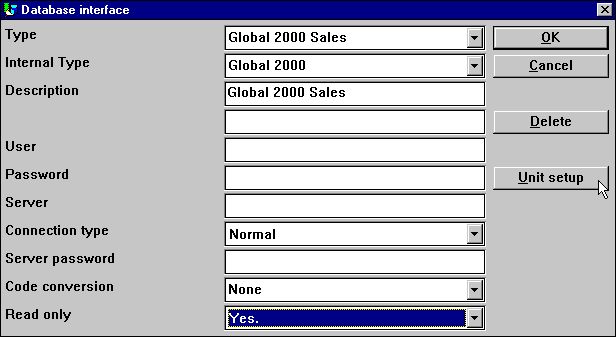 6. Initial interface changes2.3.2. Creating the unit tableNow select the button 'Unit Setup'. This will activate a new dialog with the actual database information for the Global system.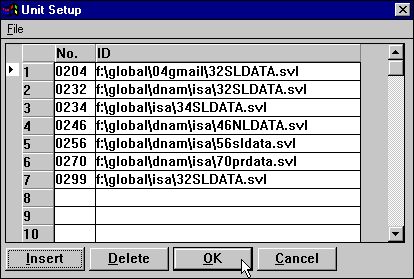 7. Setting up the unit tableA UNIT table must be created connecting units to actual SVL files. This unit table is placed together with the BASIS.SSV file, named as eg.c:\swtools\unit0002.ssvwhere 0002 is the driver number from basis.ssv. The file contains lines like0234;i:\globalcd\g2000\34SLDATA.SVLassigning unit 234 to the stated SVL file.Please remember to enter the unit number as 4 digits, e.g. 234 must be entered as 0234.2.3.2.1. Changing units and the unit assignment fileYou may at any time change the unit assignment file moving complete units to another SVL file. You may also move individual files to another unit by changing the physical filename.2.3.2.2. Use of the unit-table during loading of copybooksNote that you should setup a correct unit table before loading the copybooks as filename and index informations are taken from the real files during this.You may of course enter these informations manually or amend the unit table and reload the definitions if required.3. Import of the copybooks to SW-Tools DictionaryThe Global-2000 system has no own data dictionary which means the only way to get the file definitions is from the COPYBOOK used for system generation.The copybook must be placed beforehand in textform on the same path as where the SW-Tools file definitions are to be stored (DMF path) and named as G2000.TXT, eg.c:\swtools\dmf\g2000.txtDue to the varying structure of the copybooks you may find it convenient to make minor adjustments to the G2000.TXT file before loading. Several copybooks may also be combined into this file for loading in one go.The import may then be performed from the following menu: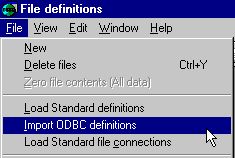 8. Importing a copybook from the Global-2000 system to the Data-DictionaryBefore the file descriptions for the database can be imported, the newly installed interface must be selected. This is done in the upper right corner where the function normally has the selection 'SSV Textfile'.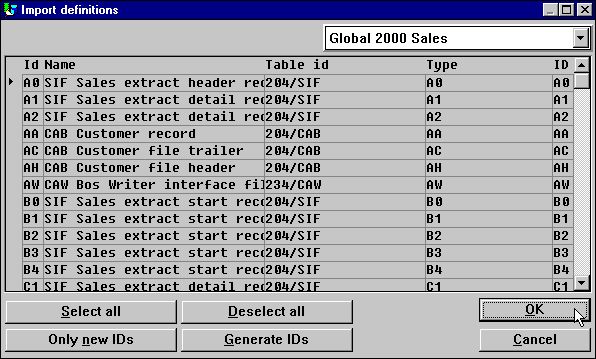 9. List of files in databaseThe files will by default be imported with the same file id's as known in the Global-2000 system, e.g. recordtype VP for Sales analysis detail records.By selecting 'OK' all file descriptions will be imported.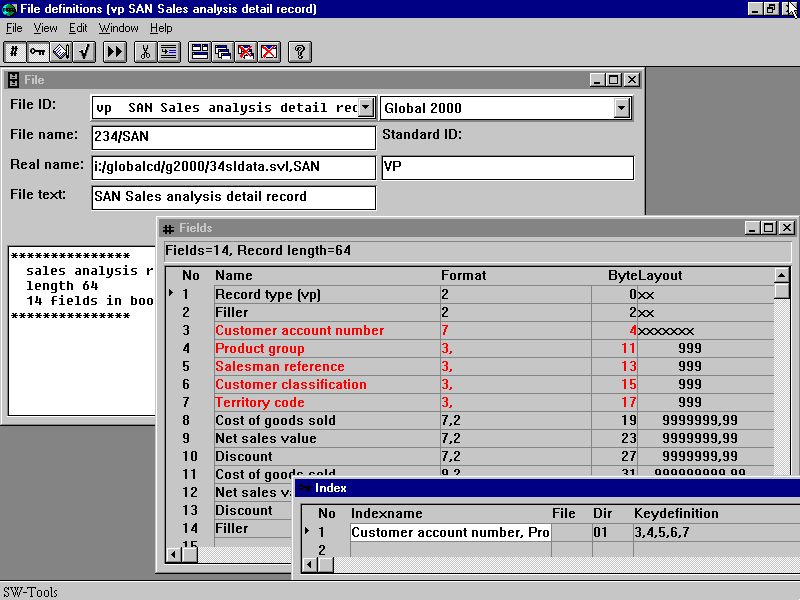 10. Example of a loaded table3.1. FilenameDuring the load the files will be searched in all SVL files mentioned in the unit table and assinged a unit from here. The CAB file may be found on unit 234 whereas the filename will be loaded as 234/CAB.3.2. Standard IDThe STANDARD ID will be set to the recordtype of the file and will be used to select only records of this type by read. You should note that where you may choose the file ID freely then the standard ID will have to correspond to the real recordtype stored in the file.3.3. KeyfieldsThe SVL file header will be read during import of definitions while the unit table must have been setup before this.The unitnumber is inserted for the file as 234/CAB and the keylength is used to define all fields as keys when these has a byte displacement between 4 and 4+keylength (byte 0-3 are reserved for recordtype and link always).3.3.1. RSAM file indexesAs the RSAM relative sequential files have no index these will cause a problem when working with Microsoft ACCESS as an unique key is required here.Due to this an extra field will be added to a RSAM file definition asRECORDNUMBER            8,Wand this field will be setup as index keyfield fooling ACCESS to believe an index is present.3.3.2. DMAM file indexesDue to the structure used in DMAM the following index options will be common in the key definetions:   D  = Descending index, all bits in the field are inverted   S  = No inversion on sign bit in numeric field        Set when more numeric fields are included into one DMAM keypart        as DMAM will flip the signbit on the first field only.   Cx = Compression using translation table        x is stated as the DMAM used length of the compressed key   M  = Multiple keys, set as documentation only for non-unique keys.3.3.3. DMAM file indexes and the ODBC driverThe ODBC knows which index to use from the WHERE clause in the SQL, the ANSI SQL standard specifies how this should be done and you may find some samples also in the README textfile on the ODBC driver disk.WHERE Salesman>1will go thru all defined index of the file looking for an index with the first field being 'Salesman' using this if present.If no such index is found the first index is used and the file may be read in complete.3.4. Field packtypesThe same packtypes as for Global 3000 are used by default:1112 PT_GSM1 x bytes, Alphanumeric1113 PT_GSM2 1 byte,  Integer <=2 digits1114 PT_GSM3 2 bytes, Integer <=4 digits1115 PT_GSM4 3 bytes, Integer <=6 digits1116 PT_GSM5 4 bytes, Integer <=9 digits1117 PT_GSM6 1-8 bytes, Floating point if decimals or more than 9 digits4. Scanning of the copybookYou must be fully aware that the loading of definitions from the copybooks should be considered as guidelines for the file definitions only and should not be taken without control as the loading can never be better than the original copybook.Amendments of the file definitions after loading will be usual as the copybooks does not state all details and does not always follow any fixed syntax. It may be more convenient to amend the G2000.TXT copy of the copybook before loading to make this follow a more general syntax.4.1. Multiple copybooksIn case of multiple copybooks to be loaded into the same FDF system you may select to join these into the G2000.TXT file. By import of the 2.copybook the fileID's cannot be the reused and the defaulting to the file recordtypes cannot always be done.You may also install the Global 2000 database interface multiple times in the same system. If you change the 'Description' field when 'Amending database interface' to something other than 'Global 2000' next 'Install odbc drivers' will give you a second instance.Each of these has there own unit table, say UNIT0002.SSV for the first UNIT0003.SSV for the second. By 'Import odbc definitions' you select the appropriate driver for the files giving you the associated unit table.The copybook G2000.TXT must be overwritten between each such import.4.2. A copybook exampleA file definition from the Global-2000 copybook may look like::RECORD VP       SAN Sales analysis detail record:.BOOK VP*****************  SALES ANALYSIS RECORD*  LENGTH 64               KEY 15*  14 FIELDS IN BOOK****************    02  &&TYPE  PIC X(2)                * RECORD TYPE (VP)    02  FILLER  PIC X(2)    02  &&ACNO  PIC X(7)                * CUSTOMER ACCOUNT NUMBER    02  &&PGRP  PIC 9(3)        COMP    * PRODUCT GROUP    02  &&SMAN  PIC 9(3)        COMP    * SALESMAN REFERENCE    02  &&CUCL  PIC 9(3)        COMP    * CUSTOMER CLASSIFICATION    02  &&TYCD  PIC 9(3)        COMP    * TERRITORY CODE                *                *  SALES STATISTICS FOR THE PERIOD                *    02  &&PCGS  PIC 9(7,2)      COMP    * COST OF GOODS SOLD    02  &&PNET  PIC 9(7,2)      COMP    * NET SALES VALUE    02  &&PDIS  PIC 9(7,2)      COMP    * DISCOUNT                *                *  SALES STATISTICS YEAR TO DATE                *    02  &&YCGS  PIC 9(9,2)      COMP    * COST OF GOODS SOLD    02  &&YNET  PIC 9(9,2)      COMP    * NET SALES VALUE    02  &&YDIS  PIC 9(9,2)      COMP    * DISCOUNT    02  FILLER  PIC X(18).END:4.3. FilenameThe filename is taken from the RECORD sentense, in this case SAN:RECORD VP       SAN Sales analysis detail recordif just a BOOK section is present as.BOOK AA                * File CAB SL customer record (IS)::.ENDthe file definition will be loaded but the filename cannot be taken from the comment here and Unit-information and indexdefinitions will not be supplied.4.4. FiletextThe filetext is taken from the RECORD sentense alsoRECORD VP       SAN Sales analysis detail recordand if no RECORD sentense is present from the comment on the .BOOK line.4.5. Record typeAll files will have a record type which are taken from the comment line of the first field named TYP or RTYP02  &&TYPE  PIC X(2)                * RECORD TYPE (VP)02  &&RTYP  PIC X(2)                * RECORD TYPE = DHA field named 'Record type (VP)' is defined as a 2 alphanumeric field and the STANDARD ID for the file is set to VP causing all read to check this type.The first &&TYP or &&RTYP is taken, record type is set to (xx) or to the two last alphanumeric characters on the line.If no recordtype can be found this way the file shortname from the .BOOK sentense will be used.4.6. Numeric fieldsNumeric fields are stored in different length. Depending on the COBOL PIC specified the proper packtype (fieldlength) will be selected for the FDF (see above)02  &&PGRP  PIC 9(3)        COMP    * PRODUCT GROUP02  &&PCGS  PIC 9(7,2)      COMP    * COST OF GOODS SOLD4.7. Date fieldsWhenever a numeric field of 6 digits with DATE occurring in the remark is met (independent of case) this will be loaded as a datefield.02  &&LAD       PIC 9(6) COMP   * LAST AMENDMENT DATE02 &&EXPD       PIC DATE        * Expiry dateThe first defines a field named 'Last amendment date' will be defined as a ,6, date field.4.7.1. Year 2000Date fields are assumed to be in the format YYMMDD as 980901 for 1998.09.01. Year 2000 dates are stored as 1YYMMDD as 1000331 for 2000.03.31.4.8. Field occurencesThe COBOL OCCURS clause defines a table of fields:02  &&FPPB OCCURS 4 PIC S9(7,2) COMP    * PAST PERIOD BALANCE O.A field named 'Past period balance o' will be defined 4 times in the FDF. The table facility in the FDF as a ,7,2(003) is not used as an ODBC/SQL application is better of when all fields in the table is explicitly named and can be selected directly instead of using a the table syntax:   SELECT AA.'Account number',          AA.'Past period balance o',          AA.'Past period balance o'(1) FROM AA AA.4.9. Remarks as help textAny comment lines following a field definition is placed as field help text.* THE CURRENT PERIOD BALANCE IS A TOTAL OF ALL4.10. Copying definitionsA .BOOK section may include other .BOOK definitions as forCOPY DX SUBSTITUTING "DD"The file definition for DX is copied, recordtype DX will be substituted by DD.4.11. RedefinitionsThe COBOL language often uses the redefines clause as:01  &&CONF REDEFINES &&COSuch redefinition causes Bxxx byte number of the field format to be set which means both the orginal definition and any following redefinitions will be loaded as fields in the FDF4.12. Example of Date, Occurs and Redefines loadingThe file AH may be defined in the copybook as:.BOOK AH                * File CAB SL header record******************** HEADER RECORD IN CAB FILE   - RECORD LENGTH = 352*******************        02  &&TYP       PIC X(2)        * RECORD TYPE (AH)        02  FILLER      PIC X(2)** RECORD KEY*        02  &&ACC       PIC X(7)        * ACCOUNT NUMBER (ZEROES)** FILE VERSION NUMBER*        02  &&VER       PIC 9(2,2) COMP** PERIOD END DATES*        02  &&PDTS            03  &&CPD   PIC 9(6) COMP   * CURRENT PERIOD DATE            03  &&PPDS                  * PAST PERIOD DATES             05  &&P1D  PIC 9(6) COMP   * PAST PERIOD 1 DATE             05  &&P2D  PIC 9(6) COMP   * PAST PERIOD 2 DATE             05  &&P3D  PIC 9(6) COMP   * PAST PERIOD 3 DATE             05  &&P4D  PIC 9(6) COMP   * PAST PERIOD 4 DATE*        02 &&CPUD       PIC 9 COMP      * 0=no updates in close period                                        * 1=CAB/SLT files updated in                                        * close period        02  FILLER      PIC X(323)      * RECORD LENGTH = 352*    01  FILLER REDEFINES &&PPDS        02  &&PPD OCCURS 4      PIC 9(6) COMP.END:and will load as: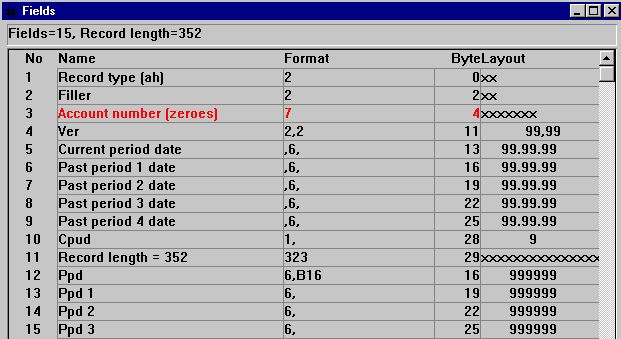 11. Example of Date, Occurs and Redefines loadingFigure list1. Creating a new subsystem	62. Important information on the subsystem	73. Installing the Global-2000 driver	84. Selecting the driver for Global-2000	85. Changing the Global-2000 interface	106. Initial interface changes	117. Setting up the unit table	128. Importing a copybook from the Global-2000 system to the Data-Dictionary	159. List of files in database	1610. Example of a loaded table	1611. Example of Date, Occurs and Redefines loading	38IndexAACCESS	20CCOBOL	30;33;36DDate	31;32;37;38;39Dictionary	5;8;15;39DMAM	4;21;22GGlobal	1;3;4;5;8;9;10;11;12;15;16;23;25;26;39IISAM	4OOccurs	37;38;39ODBC	5;22;33RRedefines	37;38;39RSAM	4;20SSetup	5;12TTRIO	3;5;7UUnit	12;27